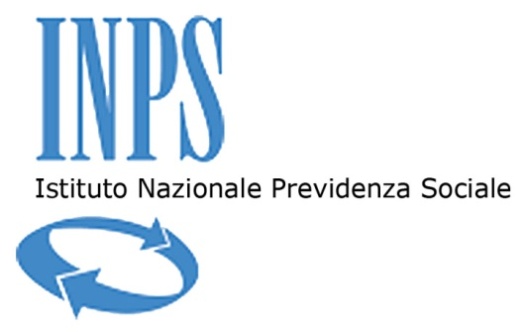 Il sottoscritto: ___________________________________________________________Nato a: ________________________il ________________________________________Residente a: _________________________ Provincia di _________________________via/piazza_______________________ n.° _____________________________________in qualità di: (indicare la carica, anche sociale) __________________________________dell’Operatore/Impresa: _____________________________________________con sede nel Comune di:___________________________ Provincia di _____________codice fiscale: ____________________________________________________________partita I.V.A.: ____________________________________________________________telefono: ____________________________________ fax _________________________indirizzo di posta elettronica: _______________________________________________nella dedotta qualità, presenta la seguente Offerta Economica ed accetta esplicitamente ed incondizionatamente tutte le obbligazioni e condizioni contenute Condizioni particolari di servizio, e negli altri allegati, dichiarando di essere disposto ad assumere l’affidamento del «Servizio di stampa di documenti ed inviti, per la presentazione del “XVIII Rapporto annuale dell’INPS” agli Organi istituzionali, che si terrà presso la Camera dei Deputati, entro la prima settimana del mese di luglio 2019»__________il _________________Operatore____________________         Sottoscrizione ______________________(in caso di raggruppamenti temporanei di Operatori Economici o consorzi ordinari non ancora costituiti, la presente Offerta Economica deve essere sottoscritta da tutti gli Operatori raggruppati o consorziati)Operatore____________________         Sottoscrizione ______________________Operatore____________________         Sottoscrizione ______________________Operatore____________________         Sottoscrizione ______________________Operatore____________________         Sottoscrizione ______________________Operatore____________________         Sottoscrizione ______________________Ai sensi e per gli effetti degli art. 1341 e 1342 del codice civile, l’Operatore dichiara di avere preso visione e di accettare espressamente le disposizioni contenute nelle Condizioni particolari di servizio.Dichiara inoltre che:la presente offerta è irrevocabile ed impegnativa sino al 180° (centottantesimo) giorno solare, successivo alla scadenza del termine ultimo per la presentazione della stessa;è consapevole che i valori offerti, al netto dell’IVA, dovranno essere indicati sia in cifre che in lettere. In caso di discordanza fra il valore indicato in cifre e quello in lettere, sarà ritenuta valida l’Offerta in lettere;è consapevole che, in caso di indicazione di valori recanti un numero di cifre decimali dopo la virgola superiore a due saranno considerate esclusivamente le prime due cifre decimali, senza procedere ad alcun arrotondamento;è consapevole che non sono ammesse offerte alternative o condizionate, a pena di esclusione;è consapevole che non saranno ammesse offerte in aumento rispetto ai valori posti a base di gara;i valori offerti sono omnicomprensivi di quanto previsto negli atti della procedura e, comunque, i corrispettivi spettanti in caso di affidamento del servizio rispettano le disposizioni vigenti in materia di costo del lavoro e della sicurezza;è consapevole che detta offerta non vincolerà in alcun modo l’Istituto;ha preso cognizione di tutte le circostanze generali e speciali che possono interessare l’esecuzione di tutte le prestazioni oggetto del contratto, e che di tali circostanze ha tenuto conto nella determinazione dei valori richiesti, ritenuti remunerativi.__________il _________________Operatore____________________         Sottoscrizione ______________________(in caso di raggruppamenti temporanei di Operatori Economici o consorzi ordinari non ancora costituiti, la suddetta dichiarazione deve essere sottoscritta da tutti gli Operatori raggruppati o consorziati )Operatore____________________         Sottoscrizione ______________________Operatore____________________         Sottoscrizione ______________________Operatore____________________         Sottoscrizione ______________________Operatore____________________         Sottoscrizione ______________________Operatore____________________         Sottoscrizione ______________________ISTITUTO NAZIONALE PREVIDENZA SOCIALEDirezione CENTRALE ACQUISTIAllegato 5 alle Condizioni particolari di servizioSCHEMA DI OFFERTA ECONOMICAProcedura negoziata - ai sensi dell’art. 36, comma 2, lett. b), del D.Lgs. n. 50 del 2016 – volta all’affidamento, a mezzo di Richiesta di Offerta su piattaforma MEPA, del «Servizio di stampa di documenti ed inviti, per la presentazione del “XIX Rapporto annuale dell’INPS” agli Organi istituzionali»C.I.G. ZFA2C860E1Via Ciro il Grande, 21 – 00144 Romatel. +390659054280 - fax +390659054240C.F. 80078750587 - P.IVA 02121151001Valore offerto in cifre, IVA esclusaValore offerto in lettere, IVA esclusaCosti aziendali dell’Operatore concernenti l’adempimento delle disposizioni in materia di salute e sicurezza sui luoghi di lavoro(in cifre) €____________________, al netto dell’IVA(in lettere) Euro _____________________, al netto dell’IVA